   «Художественное творчество»             «Ракета в полете»(рисование восковыми мелками или масляной пастелью + акварель)Материалы: масляные восковые мелки или пастель, акварельные краски, кисть № 4-5,альбомный лист А-4.           Алгоритм  рисования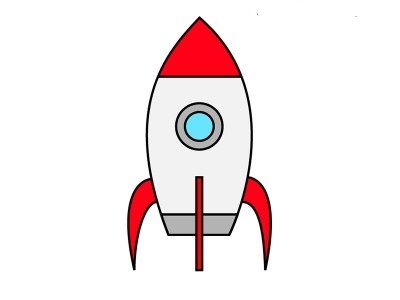 1шаг
Рисуем корпус в виде пули, затем делим его двумя полосами и подрисовываем в центре круглый иллюминатор. Рисовать лучше всего восковыми карандашами.2шаг
Добавляем к нашей ракете направляющие крылья и раскрашиваем. Цвета берем любые по желанию ребенка. 
Вопросы детям.Скоро 12 апреля «День космонавтики» -Расскажи, что такое Космос?-Как называется профессия человека, который летит в космос?-Какими качествами должен обладать космонавт? (быть смелым, выносливым, спортивным). Космонавт должен уметь управлять ракетой, знать как она устроена, как  работают приборы, изучить звездное небо, чтобы ориентироваться в космическом пространстве. Космонавт должен обладать крепким здоровьем.-Как звали первого человека, который полетел в космос? Юрий Гагарин.-На чем он полетел в Космос? На воздушном шаре, на вертолете или на самолете?-Как ты думаешь, что он увидел в Космосе? (он увидел нашу планету Земля).-А ты бы хотел(а) отправится в космос?  Для этого нам понадобится ракета. Предлагаю ее нарисовать  и отправиться  в Космос.Рисунок можно дополнить звездами, кометами, планетами по желанию. Рисовать дополнения тоже восковыми мелками. Затем необходимо взять акварельные краски холодных тонов и закрасить рисунок. Начинаем сверху листа слева направо, проводим прямые линии прямо по изображению всем ворсом кисти. Восковой мелок будет отталкивать акварель и рисунок проявится. Всем творческих успехов!!!!!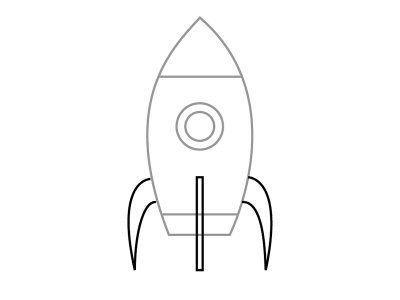 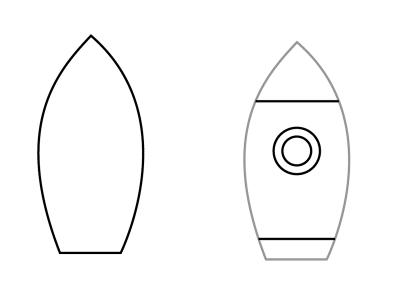 